Появление второго малыша на свет – большая радость для родителей и немалый стресс для старшего ребенка. Зачастую он начинает капризничать, упрямиться, требовать к себе повышенного внимания. И первенца можно понять, ведь теперь ему приходится делить родительскую заботу с братом или сестричкой. Как предотвратить детскую ревность или, по крайней мере, сгладить ее проявление по отношению к младшим детям?Признаки детской ревностиПсихологи уверены, что старший ребенок переживает своеобразное «свержение с трона», когда в семье появляется еще один малыш. И действительно, теперь необходимо делиться игрушками, собственным «жизненным пространством» и, главное, маминой любовью.Иногда ревность к младшему ребенку очевидна – старшие дети отбирают куклы и машинки, говорят, что не любят нового члена семьи. Но зачастую маленькие хитрецы не демонстрируют особой неприязни к младенцу, и только внимательные родители смогут заметить признаки ревности в поведении первенца.Из-за сильных переживаний у особо чувствительных деток могут появиться такие нервные реакции, как заикание, тик.Сложности с засыпанием, беспокойный сон, часто просыпание в течение всей ночи, страх темноты, который связан с ощущением одиночества.Настораживают частые истерики, особенно если они прежде не случались.Малыш отказывается от ранее любимых занятий: прогулок на улице, чтения сказок, просмотра мультиков, посещения садика.У двух-трехлетних детей часто отмечается регресс приобретенных навыков и умений – дети снова начинают сосать соску, отказываются ходить на горшок.Почему старший ребенок ревнует к младшему?Прежде чем понять, как сгладить проявление детской ревности, следует определить те факторы, которые способствуют возникновению этого чувства.Слишком маленькая или большая разница в возрасте между детьми. В первом случае (разница 2-3 года) старший ребенок сам нуждается в уходе и конечно, в маминой заботе и любви.  При большой разнице (10 и более лет), старший ребенок  так же начинает ощущать беспокойство и неуверенность, которые возникают с появлением младенца.Детский эгоцентризм. Старшие дети, привыкшие к тому, что весь мир кружится вокруг них, считают себя самыми лучшими и незаменимыми для своих мам и пап. Появление в семье второго ребенка часто воспринимается ими, как настоящее предательство. Отсюда отрицательные эмоции и протест.Малыши одного пола или старшим оказывается мальчик. Считается, что соперничество между однополыми детьми проявляется особенно сильно. Также психологи уверены, что девочку значительно проще привлечь к уходу за новорожденным благодаря ее врожденному материнскому инстинкту и потребности ухаживать за младшими.Недостаточное внимание родителей. Малыш ревнует мать и отца, которые все свои силы и свободное время тратят на новорожденного младенца.Родительские ошибки. Иногда взрослые с безразличием относятся к тому, что происходит между детьми. Случается, что старшего переселяют в другую комнату или вообще отправляют к бабушке, не спрашивая его желания.Изменение режима. Иногда родители изменяют привычный распорядок дня старших деток, подстраивая его под тот режим, который удобен грудничкам. Неудивительно, что подобный шаг способен вызвать ревность к младшему ребенку.Перечень возможных причин далеко не исчерпывающий, однако и по нему можно сделать вывод, что многое в проблеме детской ревности зависит от правильного поведения родителей и их отношения к своим детям.Как избежать ревности – ожидаем младенца вместе!Ребенок, независимо от возраста, способен почувствовать перепады настроения мамы, находящейся в «интересном положении». Психологи советуют поговорить с первенцем заранее, поделиться новостью о прибавлении в семьи.Подчеркивайте все преимущества рождения крохи в беседе со старшим ребенком. Расскажите, что в будущем они смогут вместе ходить в парк, играть на детской площадке. В общем, создавайте приятные ассоциации с появлением на свет второго малыша.Однако не увлекайтесь описанием многочисленных плюсов и заранее предупредите ребенка, что новорожденный не сможет сразу же гонять с ним на велосипеде или играть в куклы. Объясните малышу, что поначалу необходимо заботиться о младшем, учить всему, что он умеет сам.Все нововведения и изменения в детской жизни следует провести до рождения второго ребенка. Отлучение от груди, адаптация к детскому садику, переезд в отдельную комнату не должны вызвать у малыша ощущение, что его отгораживают от мамы из-за появления нового члена семьи.Первенец сможет почувствовать сопричастность к важному событию, если привлечь его к покупке кроватки, погремушек, коляски и одежды для младенца. Попросите ребенка  помочь с выбором имени, вместе подберите подарок и нарисуйте красивую картинку для новорожденного.Первые месяцы после рождения второго малыша, пожалуй, самые сложные для мамы. Она целиком занята новорожденным и может упустить момент возникновения ревности у старшего. Как предотвратить эту проблему?Не отгоняйте любопытного ребенка от младенца, пусть он первым увидит нового члена семьи и потрогает его за ручку. Поручайте первенцу небольшие поручения (например, принести подгузник), чтобы он смог почувствовать свою значимость и стать маминым помощником.И в то же время не следует излишне загружать старшего малыша уходом за новорожденным и заставлять играть с ним без особого желания. Поверьте, подобное необдуманное поведение вызовет у крохи раздражение и неприязнь к новорожденному.Попробуйте поделиться своими обязанностями по уходу за грудничком с супругом. Не стоит отказываться от помощи бабушек, тогда у вас будет больше времени на старшего ребенка, а он не станет ревновать к младшему.Постарайтесь кардинально не менять режим дня первенца. Совместные с мамой занятия, прогулки, чтение книжки на ночь должны остаться в его ежедневном распорядке. Если вы заметили перемены в поведении, выкройте несколько минут на разговор «по душам».                            Восемь важных правил общения с детьмиЕсли вам не удалось избежать детской ревности, и взаимоотношения между малышами только ухудшаются, пришло время брать контроль над ситуацией в свои руки.Старайтесь проявлять  нежность к обоим детям. То же самое касается и остальных родственников. Ревность способна усилиться в несколько раз, если родные перестанут замечать первенца, обращая все внимание на младенца. Проведите соответствующую беседу с близким окружением.Напоминайте старшему ребенку, что самый младший член семьи любит его и тянется к нему гораздо сильнее, чем к остальным. Каждый раз подчеркивайте близость детей, чтобы не оставить соперничеству ни единого шанса.При возникновении конфликтной ситуации не становитесь сразу же на сторону младшего ребенка. Обязательно выясните причины ссоры. Если же скандал произошел из-за игрушки, постарайтесь найти ей такое применение, чтобы с куклой или машинкой малыши могли играть вместе.Трехлетние дети начинают считать себя полноправными владельцами игрушек, кроватки и т.д. Поэтому не заставляйте старшего ребенка делиться своей собственностью. Оставьте за ним право играть отдельно и не навязывайте крохам общество друг друга. В процессе ухода за новорожденным не забудьте простое правило для всех членов семьи и родственников – дарите подарки обоим детям. Ревность к младшему усилится многократно, если старшего малыша будут обделять покупками и обновками.Не раздражайтесь, если старший ребенок отказывает вам в помощи или делает что-то не так. Любое неосторожное слово в его адрес способно вызвать злость и усилить неприязнь к младенцу.Помните, что при чрезмерных проявлениях ревности не следует оставлять деток без родительского присмотра. Маленькие дети не всегда умеют сдерживать гнев, и младший ребенок может получить серьезную травму от старшего.Зачастую у повзрослевших детей интересы все больше расходятся, поэтому стоит записывать их в разные кружки с учетом их предпочтений и желаний. Достигнув впечатляющих результатов в разных сферах деятельности, они перестанут ощущать себя соперниками.И еще одна важная рекомендация: Соблюдайте баланс в отношениях с малышами, не выделяйте одного из них, старайтесь не сравнивать их друг с другом. Не забывайте проводить больше времени все вместе, однако не вмешивайтесь, если они замечательно ладят и хорошо играют вдвоем. В этом случае вы скорее справитесь с детской ревностью и избежите связанных с ней проблем.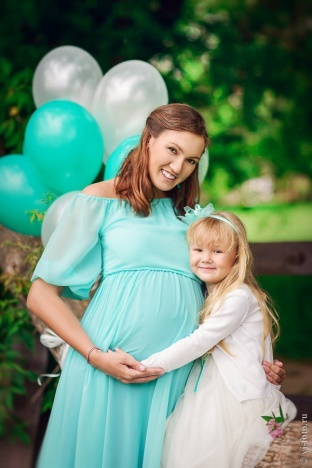 Появление в доме младшего ребенка….